РАБОЧАЯ ПРОГРАММА УЧЕБНОЙ общеобразовательной ДИСЦИПЛИНЫАСТРОНОМИЯПрофессия 08.01.07 Мастер общестроительных работПояснительная записка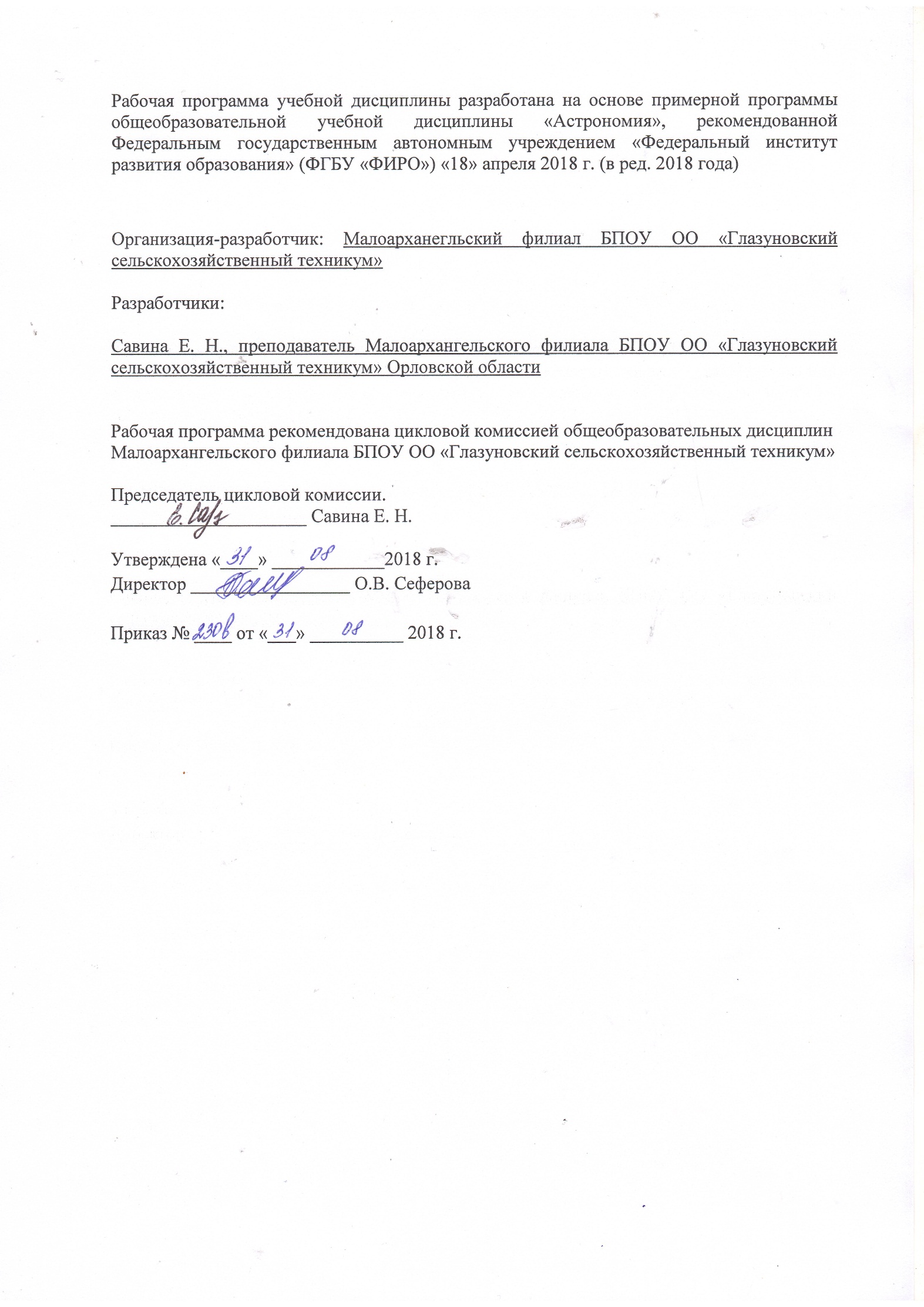 Программа общеобразовательной учебной дисциплины «Астрономия» предназначена для изучения основных вопросов астрономии в профессиональных образовательных организациях, реализующих образовательную программу среднего общего образования в пределах освоения основной профессиональной образовательной программы (ОПОП) СПО на базе основного общего образования при подготовке квалифицированных рабочих по профессии 08.01.07 Мастер общестроительных работ.В настоящее время важнейшие цели и задачи астрономии заключаются в формировании представлений о современной естественнонаучной картине мира, о единстве физических законов, действующих на Земле и в безграничной Вселенной, о непрерывно происходящей эволюции нашей планеты, всех космических тел и их систем, а также самой Вселенной.Содержание программы учебной дисциплины «Астрономия» направлено на формирование у обучающихся:• понимания принципиальной роли астрономии в познании фундаментальных законов природы и современной естественно-научной картины мира;• знаний о физической природе небесных тел и систем, строения и эволюции Вселенной, пространственных и временных масштабах Вселенной, наиболее важных астрономических открытиях, определивших развитие науки и техники;• умений объяснять видимое положение и движение небесных тел принципами определения местоположения и времени по астрономическим объектам, навыками практического использования компьютерных приложений для определения вида звездного неба в конкретном пункте для заданного времени;• познавательных интересов, интеллектуальных и творческих способностей в процессе приобретения знаний по астрономии с использованием различных источников информации и современных образовательных технологий;• умения применять приобретенные знания для решения практических задач повседневной жизни;• научного мировоззрения;• навыков использования естественно-научных, особенно физико-математических знаний для объективного анализа устройства окружающего мира на примере достижений современной астрофизики, астрономии и космонавтики.В профессиональных образовательных организациях, реализующих образовательную программу среднего общего образования в пределах освоения ОПОП СПО на базе основного общего образования, учебная дисциплина «Астрономия» изучается на базовом уровне ФГОС среднего общего образования, основывается на знаниях обучающихся, полученных при изучении физики, химии, географии, математики в основной школе.Важную роль в освоении содержания программы играют собственные наблюдения обучающихся. Специфика планирования и организации этих наблюдений определяется двумя обстоятельствами. Во-первых, они (за исключением наблюдений Солнца) должны проводиться в вечернее или ночное время. Во-вторых, объекты, природа которых изучается на том или ином занятии, могут быть в это время недоступны для наблюдений. При планировании наблюдений этих объектов, в особенности планет, необходимо учитывать условия их видимости.При невозможности проведения собственных наблюдений за небесными телами их можно заменить на практические задания с использованием современных информационно-коммуникационных технологий, в частности картографических сервисов (Google Maps и др.).Дисциплина «Астрономия» входит в состав предметной области «Естественные науки» ФГОС среднего общего образования и изучается в общеобразовательном цикле учебного плана ОПОП СПО на базе основного общего образования с получением среднего общего образования (ППКРС, ППССЗ).Освоение содержания учебной дисциплины «Астрономия» обеспечивает достижение обучающимися следующих результатов:• личностных:− сформированность научного мировоззрения, соответствующего современному уровню развития астрономической науки;− устойчивый интерес к истории и достижениям в области астрономии;− умение анализировать последствия освоения космического пространства для жизни и деятельности человека;• метапредметных:− умение использовать при выполнении практических заданий по астрономии такие мыслительные операции, как постановка задачи, формулирование гипотез, анализ и синтез, сравнение, обобщение, систематизация, выявление причинно-следственных связей, поиск аналогов, формулирование выводов для изучения различных сторон астрономических явлений, процессов, с которыми возникает необходимость сталкиваться в профессиональной сфере;− владение навыками познавательной деятельности, навыками разрешения проблем, возникающих при выполнении практических заданий по астрономии;− умение использовать различные источники по астрономии для получения достоверной научной информации, умение оценить ее достоверность;− владение языковыми средствами: умение ясно, логично и точно излагать свою точку зрения по различным вопросам астрономии, использовать языковые средства, адекватные обсуждаемой проблеме астрономического характера, включая составление текста и презентации материалов с использованием информационных и коммуникационных технологий;• предметных:− сформированность представлений о строении Солнечной системы, эволюции звезд и Вселенной, пространственно-временных масштабах Вселенной;− понимание сущности наблюдаемых во Вселенной явлений;− владение основополагающими астрономическими понятиями, теориями, законами и закономерностями, уверенное пользование астрономической терминологией и символикой;− сформированность представлений о значении астрономии в практической деятельности человека и дальнейшем научно-техническом развитии;− осознание роли отечественной науки в освоении и использовании космического пространства, и развитии международного сотрудничества в этой области.При реализации содержания общеобразовательной учебной дисциплины «Астрономия» в пределах освоения ОПОП СПО на базе основного общего образования с получением среднего общего образования (ППКРС, ППССЗ) максимальная учебная нагрузка обучающихся составляет 54 часа.Из них аудиторная (обязательная) учебная нагрузка обучающихся, включая практические занятия, — 36 часов, внеаудиторная самостоятельная работа студентов — 18 часов.Изучение общеобразовательной учебной дисциплины «Астрономия» завершается подведением итогов в форме дифференцированного зачета.Тематический план учебной дисциплины АСТРОНОМИЯПрофессия 08.01.07 Мастер общестроительных работХАРАКТЕРИСТИКА ОСНОВНЫХ ВИДОВ УЧЕБНОЙ ДЕЯТЕЛЬНОСТИ СТУДЕНТОВСОДЕРЖАНИЕ УЧЕБНОЙ ДИСЦИПЛИНЫВВЕДЕНИЕПредмет астрономии. Роль астрономии в формировании современной картины мира. Значение астрономии при освоении профессий и специальностей среднего профессионального образованияСамостоятельная работаСоставить схему «Взаимосвязь астрономии с другими науками»Доклады на одну из тем: «Первые государственные обсерватории в Европе», «Современные космические обсерватории», «Современные наземные обсерватории»,«История развития отечественной космонавтики»ИСТОРИЯ РАЗВИТИЯ АСТРОНОМИИИстория древности. Астрономия Аристотеля как «наиболее физическая из математических наук». Космология Аристотеля. Гиппарх Никейский: первые математические теории видимого движения Солнца и Луны и теории затмений. Птолемей (астрономия как «математическое изучение неба»). Создание первой универсальной математической модели мира на основе принципа геоцентризма.Звездное небо (изменение видов звездного неба в течение суток, года). Летоисчисление и его точность (солнечный и лунный, юлианский и григорианский календари, проекты новых календарей).Оптическая астрономия (цивилизационный запрос, телескопы: виды, характеристики, назначение).Изучение околоземного пространства (история советской космонавтики, современные методы изучения ближнего космоса).Астрономия дальнего космоса (волновая астрономия, наземные и орбитальные телескопы, современные методы изучения дальнего космоса).ДемонстрацияКарта звездного неба.Практическое занятие № 1Знакомство с картографическим сервисом (Google Maps и др.) Контрольная работа № 1Самостоятельная работаРабота с текстом стихотворения М. В. ЛомоносоваРабота с подвижной картой звездного небаРабота с таблицей «Сравнительная характеристика типов календарей»Работа с таблицами «Рейтинг необычных телескопов», «Характеристики телескопов», «Классификация телескопов», «Эволюция телескопов»Презентация «Достижения современной космонавтики»Доклады на одну из тем:«Гиппарх – величайший наблюдатель древности»«Птолемей – величайший теоретик астрономии в древности»«Астрономическая картина мира Аристотеля»«История названий созвездий»,«Легенды и мифы о возникновении созвездий»,«Лунные календари на Востоке»«Солнечные календари в Европе»«Составление календарей. Календари разных времен и народов»«История телескопа»«Крупнейшие оптические телескопы мира»«Проекты сверхбольших телескопов»УСТРОЙСТВО СОЛНЕЧНОЙ СИСТЕМЫПроисхождение Солнечной системы. Видимое движение планет. Система «Земля — Луна» (основные движения Земли, форма Земли, Луна — спутник Земли).  Солнечные и лунные затмения. Природа Луны (физические условия на Луне, поверхность Луны, лунные породы).Планеты земной группы (Меркурий, Венера, Земля, Марс; общая характеристика атмосферы, поверхности).Планеты-гиганты (Юпитер, Сатурн, Уран, Нептун; общая характеристика, особенности строения, спутники, кольца).Астероиды. Закономерность в расстояниях планет от Солнца. Орбиты астероидов. Два пояса астероидов: Главный пояс (между орбитами Марса и Юпитера) и пояс Койпера (за пределами орбиты Нептуна; Плутон — один из крупнейших астероидов этого пояса). Физические характеристики астероидов. Метеориты.Кометы (открытие комет, вид, строение, орбиты, природа комет). Метеоры (метеоры и болиды, метеорные потоки. Понятие об астероидно-кометной опасности.)Исследования Солнечной системы. Межпланетные космические аппараты, используемые для исследования планет. Новые научные исследования Солнечной системы.ДемонстрацияВидеоролик «Луна» https://www.youtube.com/watch?v=gV8eT2DtP1I Google Maps посещение планеты Солнечной системыhttps://hi-news. ru/eto-interesno/v-google-maps-teper-mozhno-posetit-planetysolnechnoj-sistemy.htmlПрактическое занятие № 2«Исследование планеты Солнечной системы»Практическое занятие № 3«Знакомство с международной космической станцией»Контрольная работа № 2Самостоятельная работаРабота с таблицей «Этапы формирования Солнечной системы»Задачи на применение уравнения синодического движенияРабота с таблицей «Характеристика лунного затмения»Работа с таблицей «Свойства планет земной группы»Работа с таблицей «Характеристика малых тел Солнечной системы»Доклады на одну из тем: «Гипотезы происхождения Солнечной системы»«Современные представления происхождения Солнечной системы»«Конфигурация и условия видимости планет»Нижние и верхние планеты»«Конфигурации нижних планет. Условия видимости внутренних планет. Элонгация Венеры и Меркурия»«Образование Луны»«Солнечные и лунные затмения»«Приливы и отливы»«Луна как важнейший энергетический источник»«Реголит: химическая и физическая характеристики»«Самые высокие горы планет земной группы»«Фазы Венеры и Меркурия»«Современные исследования планет-гигантов АМС»«Солнце – естественная астрономическая лаборатория»«Значение первых наблюдений Г. Галилея для изучения Солнца»СТРОЕНИЕ И ЭВОЛЮЦИЯ ВСЕЛЕННОЙРасстояние до звезд (определение расстояний по годичным параллаксам, видимые и абсолютные звездные величины). Пространственные скорости звезд (собственные движения и тангенциальные скорости звезд, эффект Доплера и определение лучевых скоростей звезд).Физическая природа звезд (цвет, температура, спектры и химический состав, светимости, радиусы, массы, средние плотности). Связь между физическими характеристиками звезд (диаграмма «спектр — светимость», соотношение «масса — светимость», вращение звезд различных спектральных классов).Двойные звезды (оптические и физические двойные звезды, определенных масс звезды из наблюдений двойных звезд, невидимые спутники звезд).Открытие экзопланет — планет, движущихся вокруг звезд. Физические переменные, новые и сверхновые звезды (цефеиды, другие физические переменные звезды, новые и сверхновые).Наша Галактика (состав — звезды и звездные скопления, туманности, межзвездный газ, космические лучи и магнитные поля). Строение Галактики, вращение Галактики и движение звезд в ней. Сверхмассивная черная дыра в центре Галактики. Радиоизлучение Галактики. Загадочные гамма-всплески. Другие галактики (открытие других галактик, определение размеров, расстояний и масс галактик; многообразие галактик, радиогалактики и активность ядер галактик, квазары и сверхмассивные черные дыры в ядрах галактик).Метагалактика (системы галактик и крупномасштабная структура Вселенной, расширение Метагалактики, гипотеза «горячей Вселенной», космологические модели Вселенной, открытие ускоренного расширения Метагалактики).Происхождение и эволюция звезд. Возраст галактик и звезд.Происхождение планет (возраст Земли и других тел Солнечной системы, основные закономерности в Солнечной системе, первые космогонические гипотезы, современные представления о происхождении планет).Жизнь и разум во Вселенной (эволюция Вселенной и жизнь, проблема внеземных цивилизаций).Практическое занятие № 4Решение проблемных заданий, кейсов.Самостоятельная работаСоставить схему определения годичного параллаксаРабота с таблицей «Классификация космических систем»Доклады на одну из тем: «Определение расстояний до звезд методом годичного параллакса»«Учение Гиппарха о звездных величинах»«Исследования астрономического спутника «Гиппарх»»«Особенности звезд одного из спектральных классов»«Млечный путь в мифах и легендах народов мира»«Наша Галактика: форма и состав газовых туманностей и молекулярных облаков»«Межзвездная пыль: природа и свойства»«Наша Галактика»«Происхождение и эволюция галактик»«Вселенная Фридмана»«Теоретические модели будущего Вселенной»Экскурсии, в том числе интерактивные (в планетарий, Музей космонавтики и др.):1. Живая планета.2. Постижение космоса.3. Самое интересное о метеоритах.4. Обзорная экскурсия по интерактивному музею «Лунариум».5. Теория и практика космического полета на тренажере «Союз — ТМА».Ссылки:http://www.planetarium-moscow.ru/world-of-astronomy/astronomical-news/http://www.kosmo-museum.ru/static_pages/interaktivУСЛОВИЯ РЕАЛИЗАЦИИ УЧЕБНОЙ ДИСЦИПЛИНЫ «АСТРОНОМИЯ»ТРЕБОВАНИЯ К МАТЕРИАЛЬНО-ТЕХНИЧЕСКОЕМУ ОБЕСПЕЧЕНИЮРеализация программы дисциплины требует наличия учебного кабинета физики.Оборудование учебного кабинета: рабочее место преподавателя; посадочные места обучающихся; - дидактические материалы (учебники, пособия, справочники, карточки - задания, тесты, мультимедийные программы) Технические средства обучения:  мультимедиапроектор; компьютер с лицензионным программным обеспечением; телескоп; спектроскоп;  модель небесной сферы; звездный глобус; подвижная карта звездного неба; карта Луны; карта Венеры; карта Марса; справочник любителя астрономии; астрономический календарь на текущий учебный год. Список наглядных пособий: Вселенная; Солнце; строение Солнца; планеты земной группы; Луна; планеты-гиганты; малые тела Солнечной системы; звезды; наша Галактика. другие галактики. Информационное ОБЕСПЕЧЕНИЕЛИТЕРАТУРАДля студентовВоронцов-Вельяминов Б.А. Астрономия. Базовый уровень. 11 класс: учебник для общеобразоват. Организаций/ Б.А. Воронцов-Вельяминов, Е.К.Страут. — М.: Дрофа, 2017.Левитан Е.П. Астрономия. Базовый уровень. 11 класс, учебник для общеобразоват. организаций/ Е.П. Левитан. — М.: Просвещение, 2018.Астрономия: учебник для проф. образоват. организаций / [Е.В.Алексеева, П.М.Скворцов, Т.С.Фещенко, Л.А.Шестакова], под ред. Т.С. Фещенко. — М.: Издательский центр «Академия», 2018.Чаругин В.М. Астрономия. Учебник для 10—11 классов / В.М.Чаругин. — М.: Просвещение, 2018.Учебные и справочные пособияШкольный астрономический календарь. Пособие для любителей астрономии / Московский планетарий — М., (на текущий учебный год).Для внеаудиторной самостоятельной работы«Астрономия — это здорово!» http://menobr.ru/files/astronom2.pptx http://menobr.ru/files/blank.pdf.«Знаешь ли ты астрономию?» http://menobr.ru/files/astronom1.pptxДля преподавателейФедеральный закон Российской Федерации от 29 декабря 2012 г. № 273-ФЗ «Об образовании в Российской Федерации» (в текущей редакции).Приказ Министерства образования и науки РФ от 17 мая 2012 г. № 413 «Об утверждении федерального государственного образовательного стандарта среднего общего образования» (с изм. и доп. от 29 декабря 2014 г., 31 декабря 2015 г., 29 июня 2017 г.).Приказ Минобрнауки России «О внесении изменений в Федеральный государственный образовательный стандарт среднего общего образования, утвержденный приказом Министерства образования и науки Российской Федерации от 17 мая 2012 г. № 413» от 29 июня 2017 г. № 613.Письмо Минобрнауки России «Об организации изучения учебного предмета «Астрономия» от 20 июня 2017 г. № ТС-194/08.Информационно-методическое письмо об актуальных вопросах модернизации среднего профессионального образования на 2017/2018 г. — http://www.firo.ru/Кунаш М.А. Астрономия. 11 класс. Технологические карты уроков по учебнику Б.А.Воронцова-Вельяминова, Е.К.Страута / М.А.Кунаш — Ростов н/Д: Учитель, 2018.Сурдин В.Г. Астрономические задачи с решениями / В.Г.Сурдин. — Издательство ЛКИ, 2017.Интернет-ресурсыАстрономическое общество. [Электронный ресурс] — Режим доступа: http://www. sai.msu.su/EAASГомулина Н.Н. Открытая астрономия / под ред. В.Г. Сурдина. [Электронный ресурс] — Режим доступа: http://www.college.ru/astronomy/course/content/index.htmГосударственный астрономический институт им. П.К. Штернберга МГУ. [Электронный ресурс] — Режим доступа: http://www.sai.msu.ruИнститут земного магнетизма, ионосферы и распространения радиоволн им. Н.В.Пушкова РАН. [Электронный ресурс] — Режим доступа: http://www.izmiran.ruКомпетентностный подход в обучении астрономии по УМК В.М.Чаругина. [Электронный ресурс] — Режим доступа: https://www.youtube.com/watch?v=TKNGOhR3 w1s&feature=youtu.beКорпорация Российский учебник. Астрономия для учителей физики. Серия вебинаров.Часть 1. Преподавание астрономии как отдельного предмета. [Электронный ресурс] — Режим доступа: https://www.youtube.com/watch?v=YmE4YLArZb0Часть 2. Роль астрономии в достижении учащимися планируемых результатов освоения основной образовательной программы СОО. [Электронный ресурс] — Режим доступа: https://www.youtube.com/watch?v=gClRXQ-qjaIЧасть 3. Методические особенности реализации курса астрономии в урочной и внеурочной деятельности в условиях введения ФГОС СОО. [Электронный ресурс] — Режим доступа: https://www.youtube.com/watch?v=Eaw979Ow_c0Новости космоса, астрономии и космонавтики. [Электронный ресурс] — Режим доступа: http://www.astronews.ru/Общероссийский астрономический портал. Астрономия РФ. [Электронный ресурс] — Режим доступа: http://xn--80aqldeblhj0l.xn--p1ai/Российская астрономическая сеть. [Электронный ресурс] — Режим доступа: http://www.astronet.ruУниверсальная научно-популярная онлайн-энциклопедия «Энциклопедия Кругосвет». [Электронный ресурс] — Режим доступа: http://www.krugosvet.ruЭнциклопедия «Космонавтика». [Электронный ресурс] — Режим доступа: http://www.cosmoworld.ru/spaceencyclopediahttp://www.astro.websib.ru/http://www.myastronomy.ruhttp://class-fizika.narod.ruhttps://sites.google.com/site/astronomlevitan/plakatyhttp://earth-and-universe.narod.ru/index.htmlhttp://catalog.prosv.ru/item/28633http://www.planetarium-moscow.ru/https://sites.google.com/site/auastro2/levitanhttp://www.gomulina.orc.ru/http://www.myastronomy.ruНаименованиеразделов и темМаксимальнаяучебная нагрузкастудентов (час)Кол-во аудиторных часов при очной форме обученияКол-во аудиторных часов при очной форме обученияКол-во аудиторных часов при очной форме обученияСамостоят.работастудентаНаименованиеразделов и темМаксимальнаяучебная нагрузкастудентов (час)ВсегоПрактическиезанятияКонтрольные работыСамостоят.работастудента123456Введение 4221. История развития астрономии641122. Устройство Солнечной системы24162183. Строение и эволюция Вселенной191316Дифференцированный зачет11Всего часов по дисциплине54364218Содержание обученияСодержание обученияВведение Познакомиться с предметом изучения астрономии. Определить роль астрономии в формировании современной картины мира и в практической деятельности людей.Определить значение астрономии при освоении профессий и специальностей среднего профессионального образованияИСТОРИЯ РАЗВИТИЯ АСТРОНОМИИИСТОРИЯ РАЗВИТИЯ АСТРОНОМИИАстрономия в древности (Аристотель, Гиппарх Никейский и Птолемей)Познакомиться с представлениями о Вселенной древних ученых.Определить место и значение древней астрономии в эволюции взглядов на ВселеннуюЗвездное небо (изменение видов звездного неба в течение суток, года)Использовать карту звездного неба для нахождения координат светила.Приводить примеры практического использования карты звездного небаЛетоисчисление и его точность (солнечный и лунный, юлианский и григорианский календари, проекты новых календарей)Познакомиться с историей создания различных календарей.Определить роль и значение летоисчисления для жизни и деятельности человека.Определить значение использования календарей при освоении профессий и специальностей среднего профессионального образованияОптическая астрономия (цивилизационный запрос, телескопы)Познакомиться с инструментами оптической (наблюдательной) астрономии.Определить роль наблюдательной астрономии в эволюции взглядов на Вселенную.Определить взаимосвязь развития цивилизации и инструментов наблюдения.Определить значение наблюдений при освоении профессий и специальностей среднего профессионального образованияИзучение околоземного пространства (история советской космонавтики, современные методы изучения ближнего космоса)Познакомиться с историей космонавтики и проблемами освоения космоса.Определить значение освоения ближнего космоса для развития человеческой цивилизации и экономического развития России.Определить значение знаний об освоении ближнего космоса для профессий и специальностей среднего профессионального образованияАстрономия дальнего космоса (волновая астрономия, наземные иорбитальные телескопы,современные методы изучения дальнего космоса)Познакомиться с проблемами освоения дальнего космоса.Определить значение освоения дальнего космоса для развития человеческой цивилизации и экономического развития России.Определить значение знаний об освоении дальнего космоса для профессий и специальностей среднего профессионального образованияУСТРОЙСТВО СОЛНЕЧНОЙ СИСТЕМЫУСТРОЙСТВО СОЛНЕЧНОЙ СИСТЕМЫПроисхождение Солнечной системыПознакомиться с различными теориями происхождения Солнечной системы.Определить значение знаний о происхождении Солнечной системы для освоения профессий и специальностей среднего профессионального образованияВидимое движение планет (видимое движение конфигурации планет)Познакомиться с понятиями «конфигурация планет», «синодический период», «сидерический период», «конфигурации планет и условия их видимости».Научиться проводить вычисления для определения синодического и сидерического (звездного) периодов обращения планет. Определить значение знаний о конфигурации планет для освоения профессий и специальностей среднего профессионального образованияСистема Земля — ЛунаПознакомиться с системой Земля — Луна (двойная планета).Определить значение исследований Луны космическими аппаратами.Определить значение пилотируемых космических экспедицийна Луну.Определить значение знаний о системе Земля — Луна для освоения профессий и специальностей среднего профессионального образованияПрирода ЛуныПознакомиться с физической природой Луны, строением луной поверхности, физическими условиями на Луне.Определить значение знаний о природе Луны для развития человеческой цивилизации.Определить значение знаний о природе Луны для освоения профессий и специальностей среднего профессионального образованияПланеты земной группыПознакомиться с планетами земной группы. Определить значение знаний о планетах земной группы для развития человеческой цивилизации.Определить значение знаний о планетах земной группы для освоения профессий и специальностей среднего профессионального образованияПланеты-гигантыПознакомиться с планетами-гигантами.Определить значение знаний о планетах-гигантах для развития человеческой цивилизации.Определить значение знаний о планетах-гигантах для освоения профессий и специальностей среднего профессионального образованияМалые тела Солнечной системы (астероиды, метеориты, кометы, малые планеты)Познакомиться с малыми телами Солнечной системы.Определить значение знаний о малых телах Солнечной системы для развития человеческой цивилизации.Определить значение знаний о малых телах Солнечной системы для освоения профессий и специальностей среднего профессионального образованияОбщие сведения о СолнцеПознакомиться с общими сведениями о Солнце.Определить значение знаний о Солнце для развития человеческой цивилизации.Определить значение знаний о Солнце для освоения профессий и специальностей среднего профессионального образованияСолнце и жизнь ЗемлиИзучить взаимосвязь существования жизни на Земле и Солнца.Определить значение знаний о Солнце для существования жизни на Земле.Определить значение знаний изучения Солнца как источника жизни на Земле для освоения профессий и специальностей среднего профессионального образованияНебесная механика (законы Кеплера, открытие планет)Изучить законы Кеплера.Определить значение законов Кеплера для изучения небесных тел и Вселенной.Определить значение законов Кеплера для открытия новых планетИсследование Солнечной системы (межпланетные экспедиции, космические миссии и межпланетные космические аппараты)Познакомиться с исследованиями Солнечной системы.Определить значение межпланетных экспедиций для развития человеческой цивилизации.Определить значение современных знаний о межпланетных экспедициях для освоения профессий и специальностей среднего профессионального образованияСТРОЕНИЕ И ЭВОЛЮЦИЯ ВСЕЛЕННОЙСТРОЕНИЕ И ЭВОЛЮЦИЯ ВСЕЛЕННОЙРасстояние до звездИзучить методы определения расстояний до звезд.Определить значение знаний об определении расстояний до звезд для изучения Вселенной.Определить значение знаний об определении расстояний до звезд для освоения профессий и специальностей среднего профессионального образованияФизическая природа звездПознакомиться с физической природой звезд.Определить значение знаний о физической природе звезд для человека.Определить значение современных знаний о физической природе звезд для освоения профессий и специальностей среднего профессионального образованияВиды звездПознакомиться с видами звезд.Изучить особенности спектральных классов звезд.Определить значение современных астрономических открытий для человека.Определить значение современных знаний о Вселенной для освоения профессий и специальностей среднего профессионального образованияЗвездные системы. ЭкзопланетыПознакомиться со звездными системами и экзопланетами.Определить значение современных астрономических знаний о звездных системах и экзопланетах для человека.Определить значение этих знаний для освоения профессий и специальностей среднего профессионального образованияНаша Галактика — Млечный путь (галактический год)Познакомиться с представлениями и научными изысканиями о нашей Галактике, с понятием «галактический год».Определить значение современных знаний о нашей Галактике для жизни и деятельности человека.Определить значение современных знаний о Вселенной для освоения профессий и специальностей среднего профессионального образованияДругие галактикиПознакомиться с различными галактиками и их особенностями.Определить значение знаний о других галактиках для развития науки и человека.Определить значение современных знаний о Вселенной для освоения профессий и специальностей среднего профессионального образованияПроисхождение галактикПознакомиться с различными гипотезами и учениями о происхождении галактик.Определить значение современных астрономических знаний о происхождении галактик для человека.Определить значение современных знаний о происхождении галактик для освоения профессий и специальностей среднего профессионального образованияЭволюция галактик и звездПознакомиться с эволюцией галактик и звезд.Определить значение знаний об эволюции галактик и звезд для человека.Определить значение современных знаний об эволюции галактик и звезд для освоения профессий и специальностей среднего профессионального образованияЖизнь и разум во ВселеннойПознакомиться с различными гипотезами о существовании жизни и разума во Вселенной.Определить значение изучения проблем существования жизни и разума во Вселенной для развития человеческой цивилизации.Определить значение современных знаний о жизни и разуме во Вселенной для освоения профессий и специальностей среднего профессионального образованияВселенная сегодня: астрономические открытияПознакомиться с достижениями современной астрономической науки.Определить значение современных астрономических открытий для человека.Определить значение современных знаний о Вселенной для освоения профессий и специальностей среднего профессионального образования